Institut international du théâtre - ITI
Organisation mondiale pour les Arts de la scène


Message de la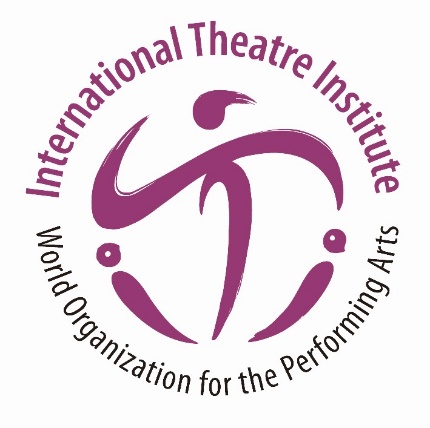 Journée internationale de la danse 2024 – 29 avril

Auteure du Message : Marianela NÚÑEZ, ArgentineDanseuse Traduction françaiseMessage de la Journée internationale de la danse 2024 par Marianela NÚÑEZLe souvenir n’est pas suffisant pour faire l’histoire. Et l’histoire d’un théâtre, comme celle de chacun, est aussi l’histoire des autres, comme celle des migrations et des évolutions d’un art comme la danse sous différentes latitudes.Les trésors photographiques des murs du Ballet royal nous content un tel voyage. Au fil des protagonistes qui ont fait son histoire, ils nous donnent à voir autant de noms qui font rayonner la danse en Argentine.Souvent, les institutions s’immergent d’elles-mêmes au plus profond d’un silence anonyme, sans visages et sans noms, évitant par là même de se tourner vers les échos du passé.Les organisations promues et soutenues par l’ITI-UNESCO, comme le Conseil argentin de la danse, agissent quotidiennement comme un tel mur qui arrête l’oubli.Je suis avec vous toutes et tous engagée à secourir et à revitaliser l’histoire des maîtres, des artistes et des chorégraphes qui ont construit le monde de la danse, et qui méritent d’être entendus par les futures générations. Sachons que nous ne sommes pas des spectateurs, mais les dépositaires d’une tradition forgée avec art, dignité et sacrifice ; une tradition qui a nourri de ferveur et d’amour notre cheminement vers la beauté. Même si le présent et le futur monopolisent notre attention, sans les solides fondements du passé, sans la fertilité de nos terres artistiques, l’arbre de la danse ne peut s’épanouir. La tradition forme nos racines, et dans le même temps… notre nourriture.